Name _______________________________________________      Date_______________________One Variable StatisticsMeasures of Spread – Part 1Independent PracticeBelow are dot plots of the number of chocolate chips in two different store brand cookies.Which data set has a larger standard deviation? Explain.Below are the most recent quiz scores from Ms. Dillon’s algebra class.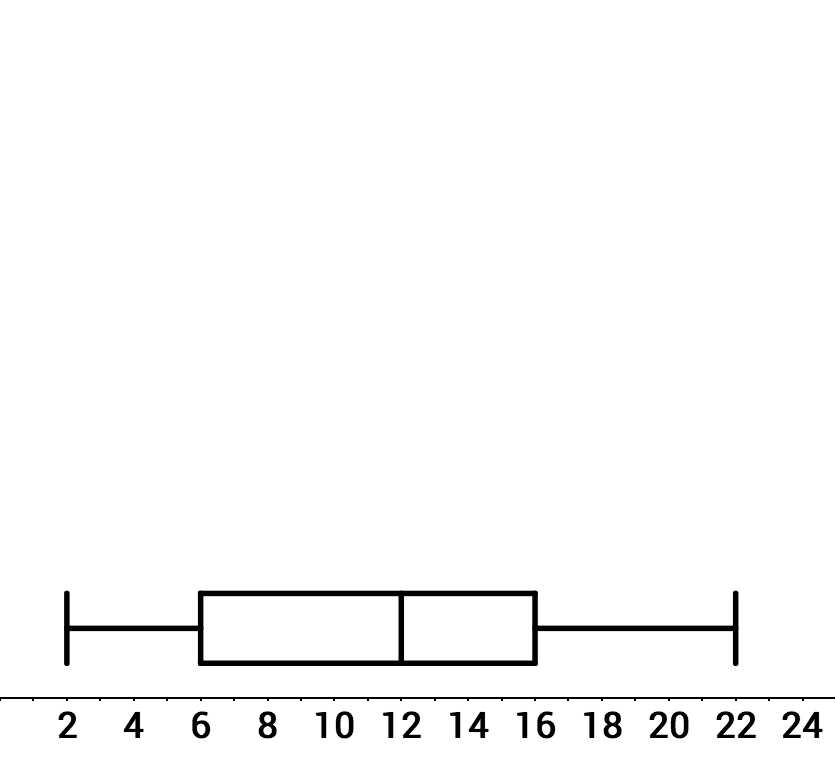 
Part A: What is the median of the algebra class?Part B: Determine the interquartile range.Consider the following dot plots of the salaries offered by three companies.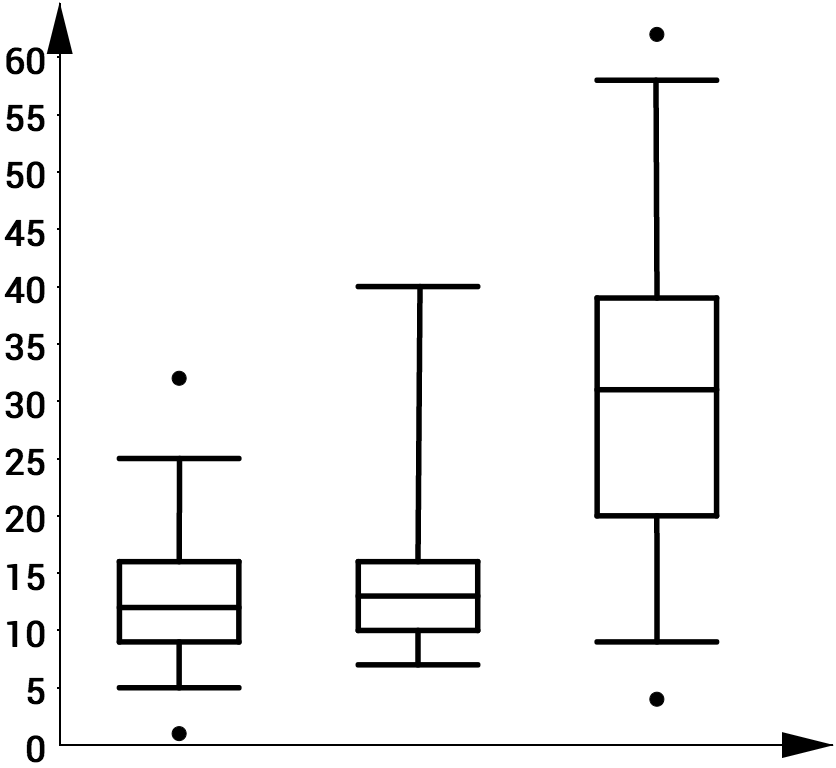 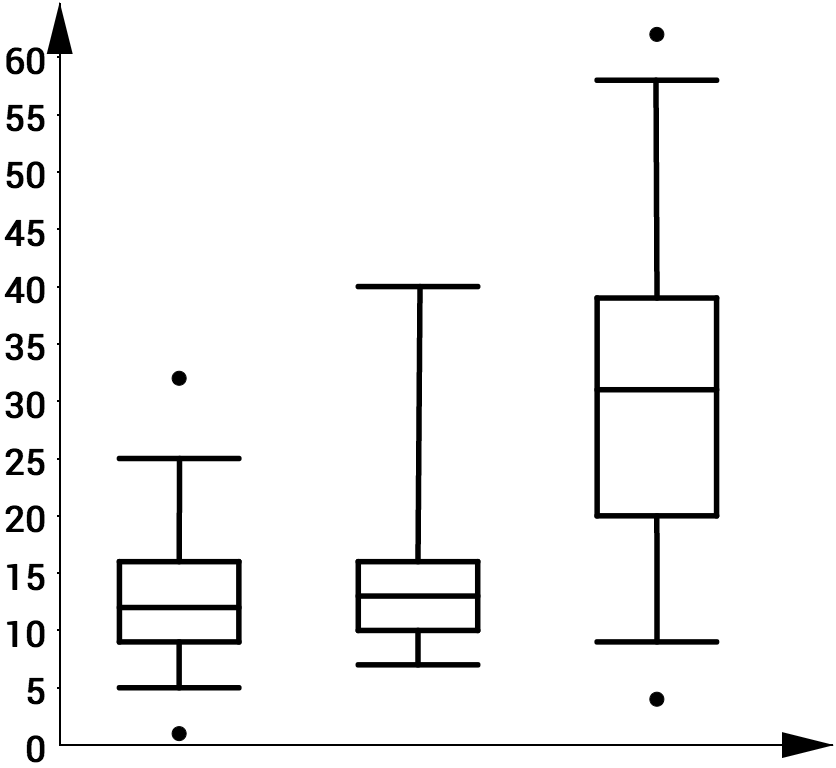 Part A: Which has the largest median salary?Part B: Which has the largest IQR?Part C: Describe the shape of each distribution (What the shape tells you about each company).Company A:Company B:Company C: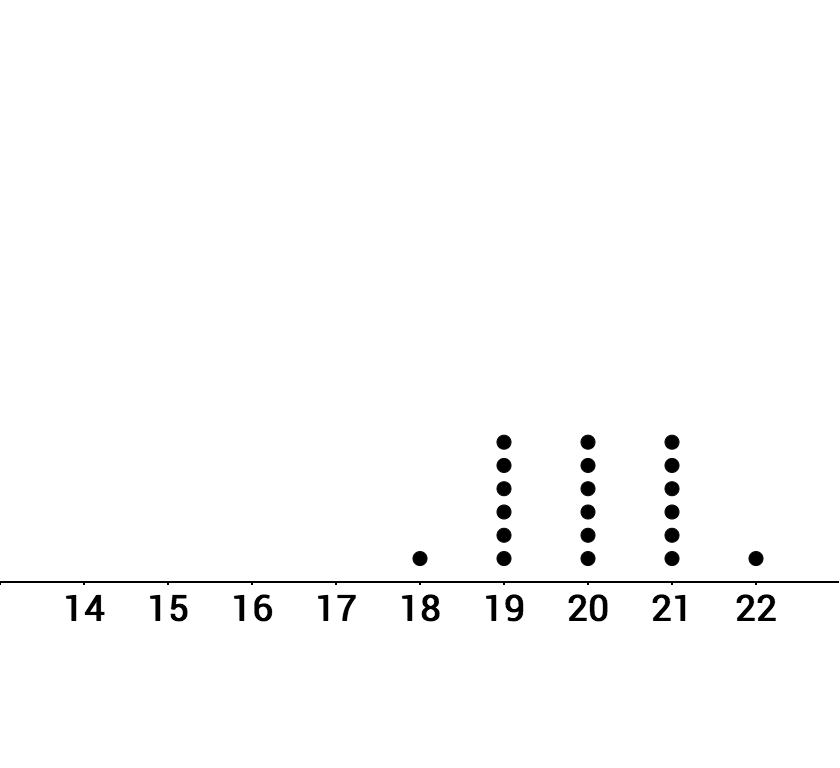 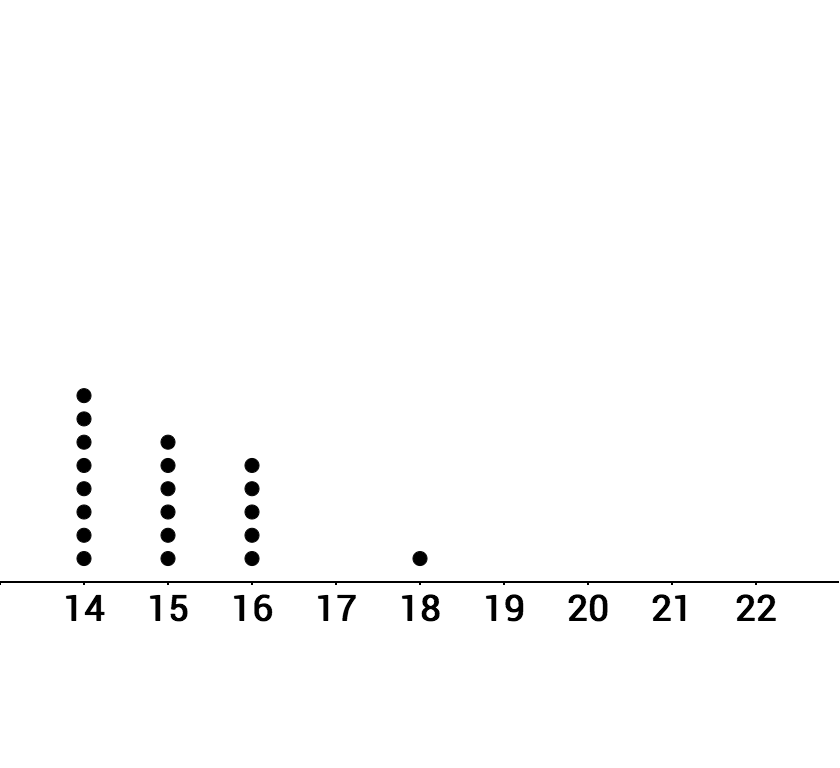 